Celebrating the Richness of God’s GraceProclaiming the Kingdom: beginning in + Please stand if you are ableTo enhance our worship, please turn off all cell phones and electronic devices.Prelude and Silent Prayer                                          Welcome, Announcements and GreetingCall to WorshipWorship with Song   (please stand or sit as you wish)Cradle Rocking                                                                           Sandy Gaudette+Hymn #601                                                                       Thy Word is a Lamp Bible Reading                                                                                 Mark 10:13-16                               Message                                                                                              Pastor Dale+Hymn #400                                           Come, Thou Fount of Every Blessing Sacrament of Holy Baptism of Blaine Lloyd LeaserPresentation of Third Grade BiblesOffering                                                                                     +Offering Response #191 vs 1                                                       Jesus Loves MePrayers and Lord’s Prayer+Hymn #141                                                    Children of the Heavenly Father+Benediction +Dismissal	Leader: Go in peace to love and serve the Lord!All: Thanks be to God!+Postlude                   Thank you for worshiping with us this morning!This Week’s Calendar…Monday, October 15  4 – 6p   Community Meal – Zion Lutheran Church, Chisago City  6:00p   Bell ChoirTuesday, October 16   Newsletter Deadline  9:15a   Women’s Bible Study – lounge  7:00p   Trustees – lounge      NO   Finance   8:00p   Church Council - loungeWednesday, October 17     NO   Wednesday Evening Activities – MEA WeekendThursday, October 18Men’s Unidos en Cristo begins, ending Sunday, October 21Friday, October 19Pastor’s Day Off  NO   Club Rock – MEA WeekendSaturday, October 20Next Sunday, October 21  Laity Sunday/Mission Sunday-WYAM  9:00a   Worship-Tom Ervasti preaching10:15a   FellowshipStewardship Sunday October 28: A time when we make our Commitments and Pledges to God and this Church for the coming year. Please be in prayer for direction regarding your contributions next year. Last week’s offering: $4,247		Budgeted Weekly: $3,561Monthly giving (October): $4,247	Budgeted Monthly: $15,429Attendance last Sunday: 100Children at First‘Worship Bags’ are in the foyer for children to borrowA Nursery for babies and toddlers is available every SundayPlease Pray For: Cole Anderson; Doris Brand; Sandy Danielson, 
Brad Elshaug, Brian Elshaug     “To-do” List: The Trustees have posted a “To-do” list in the fellowship hall of projects that need to be done around the building. Choose a project and cross off when completed. Please contact Lloyd Jones, 651-213-3110 if you need any materials to complete a project.Here’s What’s Happening…Fellowship: Join us for coffee & treats in the fellowship hall following the service.      Our Mission Focus this month:  Youth With A Mission – Erik & Ele Brohaugh. Youth With A Mission is a global movement of Christians from many cultures, age groups, and Christian traditions, dedicated to serving Jesus throughout the world. Also known as YWAM (pronounced “WHY-wham”), we unite in a common purpose to know God and to make Him known.Baptism: Receiving baptism this morning is Blaine Lloyd Leaser, born July 20, 2018, son of Sarah & Marc Leaser. Grandparents-Denny & Deneen Leaser, Todd & Debbie Heilig. Great Grandparents-Barbara Paetznick, Bruce & Pauline Heilig, Bill & Judy Lewandoski.Cradle Rocking #96: This event is based on a Swedish custom of rocking babies one year and under in a cradle while children sing songs over them. Being rocked today is Hunter James Deitner, born Nov. 10, 2017, son of Rebecca & Andrew Deitner; Tess Kay Sandgren, born March 20, 2018, daughter of Sarah & Rob Sandgren; Blaine Lloyd Leaser, born July 20, 2018, son of Sarah & Marc Leaser. Blessings!Operation Christmas Child Shoeboxes: It’s Operation Christmas Child time again! The youth will be collecting items for shoeboxes. You’ll find all the details of what to donate on the table in the hallway, or visit www.samaritanspurse.org/operation-christmas-child/pack-a-shoe-box. There will be a box in the foyer for your items. Our Shoebox Packing Party will be on Wednesday, November 14th from 7-9pm in the Fellowship Hall. ALL are welcome! Volunteer at OCC Processing Center: Millions of shoeboxes are collected during National Collection Week, the third week in November every year. Before these special gifts can bring hope and joy to children around the world, each one has to be carefully inspected and made ready for overseas shipment by volunteers like you. You can help prepare shoeboxes for delivery by volunteering at the processing center. About 80,000 volunteers serve annually at the processing centers. We have 2 dates of opportunities for volunteer groups. Volunteers must be age 13 and older. Friday, November 23, 1:00 pm – 5:00 pm-10 openings OR Saturday, December 15, 1:00 pm – 5:00 pm-20 openings. Register Deadline is November 18th. Contact Kari Caldwell at jkcaldwell5@gmail.com or call Church Office and leave your name, email address and date you want to register for.Snow Shoveling: The Trustees are making a call list of people to help with shoveling off the sidewalks on Saturdays and Sundays this winter. If you would be able to help, contact Lloyd at 651-675-7261.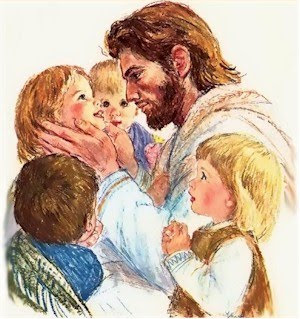 First United Methodist ChurchPhone: 651.257.4306Email:  office@lindstrommethodist.orgwww.lindstrommethodist.orgOctober 14, 2018  9:00 a.m.                                      